แบบฟอร์มขอสอนชดเชย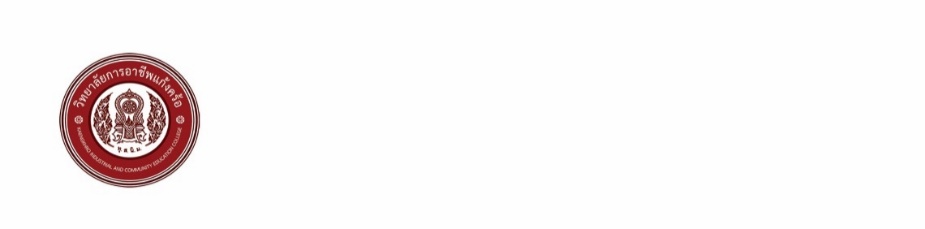 เรื่อง  ขออนุมัติสอนชดเชยเรียน  ผู้อำนวยการวิทยาลัยการอาชีพแก้งคร้อด้วยข้าพเจ้า นาย/นาง/นางสาว............................................................      ข้าราชการครู         พนักงานราชการ         ครูพิเศษสอน        อื่น ๆ.................................อาจารย์/ครูผู้สอนประจำแผนกวิชา................................................มีความประสงค์ขออนุมัติสอนชดเชย เนื่องจาก..................................................................................................................โดยมีรายละเอียดดังต่อไปนี้จึงเรียนมาเพื่อโปรดพิจารณาอนุมัติ	ตารางสอนปกติตารางสอนปกติตารางสอนปกติตารางสอนปกติตารางสอนปกติตารางสอนชดเชยตารางสอนชดเชยตารางสอนชดเชยรหัสวิชารายวิชาวันที่สอนเวลาที่สอนระดับชั้น/กลุ่มเรียนวันที่ขอสอนชดเชยเวลาที่ขอสอนชดเชยระดับชั้น/กลุ่มเรียน